VERWALTUNGS- UND RECHTSAUSSCHUSSEinundsiebzigste Tagung
Genf, 26. März 2015revidierter ENTWURF EINER TAGESORDNUNGvom Verbandsbüro erstellt

Haftungsausschluß: Dieses Dokument gibt nicht die Grundsätze oder eine Anleitung der UPOV wieder	Eröffnung der Tagung	Annahme der Tagesordnung	Bericht über die Entwicklungen im Technischen Ausschuß (Dokument CAJ/71/9)	Ausarbeitung von Informationsmaterial zum UPOV-Übereinkommen (Dokumente CAJ/71/2, CAJ-AG/14/9/6 und CAJ-AG/14/9/7)a)	Erläuterungen zu den im wesentlichen abgeleiteten Sorten nach der Akte von 1991 des UPOV-Übereinkommens (Überarbeitung) (Dokument CAJ/71/2)b)	Erläuterungen zum Vermehrungsmaterial nach der Akte von 1991 des UPOV-Übereinkommens (Dokument UPOV/EXN/PPM/1 Draft 4)c)	Erläuterungen zu Handlungen in bezug auf Erntegut nach der Akte von 1991 des UPOV-Übereinkommens (Überarbeitung) (Dokument CAJ/71/2)d)	Erläuterungen zur Aufhebung des Züchterrechts nach dem UPOV-Übereinkommen (Überarbeitung) (Dokument UPOV/EXN/CAN/2 Draft 3)e)	Erläuterungen zur Nichtigkeit des Züchterrechts nach dem UPOV-Übereinkommen (Überarbeitung) (Dokument UPOV/EXN/NUL/2 Draft 3)f)	Erläuterungen zum vorläufigen Schutz nach dem UPOV Übereinkommen (Überarbeitung) (Dokument UPOV/EXN/PRP/2 Draft 3)g)	Angelegenheiten betreffend Sortenbeschreibungen (Dokument CAJ/71/2)	Sortenbezeichnungen (Dokument CAJ/71/3)	Information und Datenbankena)	Elektronische Systeme für die Einreichung von Anträgen (Dokument CAJ/71/4)b)	UPOV-Informationsdatenbanken (Dokument CAJ/71/5)c)	Austausch und Verwendung von Software und Ausrüstung (Dokument CAJ/71/6)	TGP-Dokumente (Dokument CAJ/71/7)	Molekulare Verfahren (Dokument CAJ/71/8)	Programm der zweiundsiebzigsten Tagung	Annahme des Berichts über die Entschließungen (wenn zeitlich möglich)	Schließung der Tagung[Ende des Dokuments]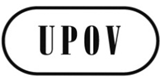 GCAJ/71/1 Rev.ORIGINAL: englischDATUM: 2. März 2015INTERNATIONALER VERBAND ZUM SCHUTZ VON PFLANZENZÜCHTUNGENINTERNATIONALER VERBAND ZUM SCHUTZ VON PFLANZENZÜCHTUNGENINTERNATIONALER VERBAND ZUM SCHUTZ VON PFLANZENZÜCHTUNGENGenfGenfGenf